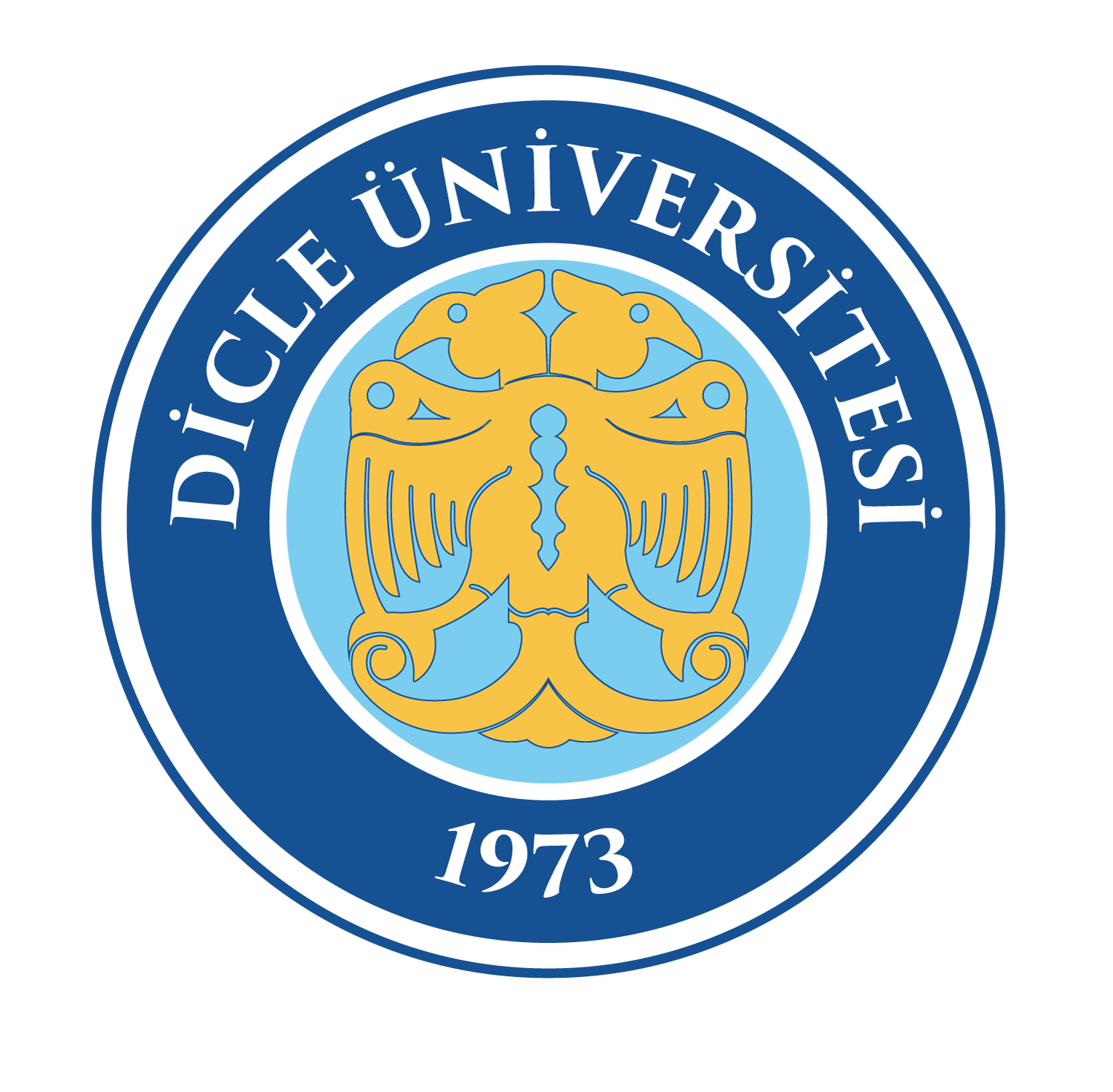 T.C. DİCLE ÜNİVERSİTESİADALET MESLEK YÜKSEKOKULU2025-2029 STRATEJİK PLANIBÖLÜM: GİRİŞMisyonÜlkemizde yargısal faaliyetler alanında ihtiyaç duyulan nitelikte kalifiye personeli, günümüzde ve gelecekteki mesleki ihtiyaçlara göre hazırlanan müfredata uygun olarak yetiştirmek, temel hukuk bilgisine sahip, alanında gerekli ve yeterli bilgi ve birikimle donatılmış mezunlar vermektir.VizyonTemel hukuk bilgisine sahip ara insan gücü ihtiyacının karşılanmasına katkıda bulunabilen, kurumsallaşmış, ulusal ve uluslararası alanda yeterliliğe sahip, etkin ve verimli eğitim ve öğretim olanağı sunan, araştırmaya ve geliştirmeye önem veren bir anlayışa sahip, kurumsal geleneği şeffaflık, etkinlik, verimlilik, hesap verebilirlik ilkelerine dayalı olan, üst düzey akademik faaliyetler yapabilen, öğrenciler tarafından tercih edilen, ülke çapında tanınan ve en iyi adalet meslek yüksekokulu olabilmektir.TarihçeAdalet Meslek Yüksekokulu, 09.02.2012 tarih ve B.30.0.EÖB-101.02.05-1426 sayılı YÖK kararı ve Dicle Üniversitesi Senatosu’nun 21.03.2012 tarih ve 2012/4-5 sayılı kararı ile 2012-2013 eğitim ve öğretim döneminde açılmıştır. Yüksekokulumuza her yıl ortalama 120 öğrenci alınmaktadır. Yüksekokulumuz 2012 yılında eğitim-öğretim faaliyetlerine başlamasına rağmen, ilk mezunlarının girdiği 2014 DGS Sınavında Ülkemizdeki Adalet Meslek Yüksekokulları arasında en yüksek puan ortalamasına sahip yüksekokul olmuştur.Temel Değerler ve İlkelerNitelikli adli personelin adalet hizmetlerinin düzgün, kaliteli ve hızlı işlemesine doğrudan katkı sağlayacağına kuşku yoktur. Genel hukuk bilgisine sahip, araştıran, irdeleyen, çok yönlü düşünebilen, vizyon sahibi ve nihayet “Geç Gelen Adaletin, Adalet Olmadığı” ve “Adaletin Mülkün Temeli Olduğu” ilkelerini özümsemiş bireyler yetiştirmek temel hedefimizdir.ADALET MYO TEMEL DEĞERLER VE İLKELERİ İnsan hakları, hukuk ve meslek ahlakına saygı göstermek, Adalet ve sorumluluk duygusuyla hareket etmek, Güvenilir olma ve kaliteli hizmet sunmak,  Uyum, işbirliği ve dayanışmaya önem vermek, Yenilikçi, araştırmacı ve problem çözücü olmak, İçinde yaşadığı topluma hizmet etmek, Etik Kurallara uygunluk, Üretken olmak, Evrensel Değerleri Benimsemek, Katılımcı Ruha Sahip Olmak.SunuşDicle Üniversitesi Adalet Meslek Yüksekokulu için hazırlanan ve 2025 – 2029 yılları arasındaki süreci kapsayan Stratejik planda, günün şartlarına daha uygun, daha güncel, modern ve kaliteli bir eğitim – öğretim ortamının sağlanmasını hedef edinen bir kurum olması benimsenmiştir. Bu hedef ile yola çıkılırken öncelikle okulumuzun tüm bileşenleri ile mevcut durumunun ortaya konulması ve istenilen hedefe ulaşma noktasında bu 4 yıl içinde neler yapılacağının planlanması amaçlanmıştır.Stratejik planlama ekibiBirimin faaliyet alanları 2.BÖLÜM: DURUM ANALİZİ Genel manada irdelendiğinde;Okulumuzun bünyesindeki personel eksikliğinin giderilmesi gerektiği,Okulumuzun fiziki mekân ve çevre ile ilgili personel ve öğrencilerin ihtiyaçlarını karşılayacak şekilde ilgili birimlerle yazışmaların yapıldığı,Okulumuzun programı itibariyle hem işe yerleşmede hem de DGS sınavı ile Lisansı tamamlama da avantajlı olduğu, Görevlendirildiği alanda çalışan personelin görev alanı içerisinde kalan işleri yürütmede sorumluluk sahibi olduğu,Her türlü imkânın azami ölçüde kamu yararına kullanıldığı,Sorunsuz hizmet üretilebilmesi için mevzuata uygun hareket edildiği,Bütçe ödeneklerinin en uygun şekilde Yüksekokulun ihtiyaç duyulan yerlerinde kullanıldığı görülmüştür.2.1. MEVCUT DURUMUN ANALİZİTablo 1: Yayın sayılarıTablo 2: Proje sayılarıTablo 3: Yıllara göre öğrenci sayılarıTablo 4: Yıllara göre uluslararası öğrenci sayılarıTablo 5: Etkinlikler Tablo 6: Laboratuvarlar veya uygulama alanları 2.2. ÖNCEKİ STRATEJİK PLANIN DEĞERLENDİRİLMESİTablo 7: Mevcut Durum Temel Performans Göstergeleri Tablosu. BÖLÜM 3: GELECEĞE BAKIŞTablo 8 : Amaçlar ve HedeflerKURUMSAL KABİLİYET VE KAPASİTENİN DEĞERLENDİRİLMESİÜstünlükler Mezun öğrencilerimizin DGS ile lisans tamamlama noktasında avantajlı olması,Mezunlarımızın iş imkânlarının olması,İstikrarlı ve güvenilir yönetim olması,Çalışan kadromuzun dinamik ve çalışmaktan zevk alan personellerden oluşması,Hoşgörü ve seviyeli bir tartışma ortamının varlığı,Öğretim elemanı, idari personel ve öğrenci diyaloglarının ileri düzeyde bulunması,ZayıflıklarAkademik Personel eksikliğiİdari Personel sayısının yetersizliği.Öğrencilere yönelik sosyal yetersizliği,Finansman kaynaklarının yetersizliği,Yeterli idari kadromuzun olmaması nedeniyle yapmamız gereken idari faaliyetlerin arzu edilen seviyede olmaması,Fırsatlar Adli alanlarda ihtiyaç duyulan ara eleman sayısının fazlalığı, Eğitim – Öğretim ortamının etkileşimli ve kolay ulaşılabilir olması,DGS ile Hukuk Fakültesine geçiş avantajıAkademik personel ile öğrenci etkileşimi, öğrenci ile idari personel etkileşimi ve akademik personel ile İdari personel arasında etkili ve kolay iletişim sağlayabilmesiAvrupa Birliğine uyum sürecinde olma ve bunun getireceği olanaklar,Tehditler Kadrolu Akademik personelin sayıca yetersiz ve mevcut görevlendirilenlerinde iş yükünün fazla olması, Teknik donanım, araç gereç ve fiziki koşul yetersizliği daha sağlıklı bir ortamın gerçekleşmesine engel oluşu, İş alanlarının; tün dünyayı etkisi altına alan ekonomik krizin etkisi ve ülkedeki finansal kaynak aktarımının azalması nedeniyle daralması,Teknolojik İhtiyaçların (Bilgisayar Laboratuvarı vb) yeterli düzeyde karşılanmaması,Mezunlarımızın çalışma alanlarındaki belirsizlik,Eğitimde birlikteliğin sağlanamaması, Ülke genelinde farklı müfredat programlarının uygulanması,Ünvanı Adı SoyadıBirimiGöreviDr. Öğr. Üyesi Ömer ERGÜNADALET MYOMüdürÖğr. Gör. Ahmet TAŞIRADALET MYOMüdür YardımcısıNazime YÜCESOYADALET MYOYüksekokul SekreteriFaaliyet AlanıÜrün/HizmetlerA- EğitimÖnlisans Eğitim ProgramıB- AraştırmaAraştırma projeleriC- GirişimcilikPersonel ve Öğrencilere Yönelik Sosyal ve Kültürel HizmetlerYayın Türü2020202120222023SCI/ SCI Exp/AHCI/SSCI indekslerde taranan yayınlarDiğer Uluslararası indekslerce taranan yayınlarUlakbim Dergilerinde taranan yayınlarDiğer Ulusal indekslerce taranan yayınlar2222Uluslararası Sempozyum/Kongre Çalıştay vb. yayınlanan ve tam metin olarak basılan bildirilerUlusal Sempozyum/Kongre Çalıştay vb. yayınlanan ve tam metin olarak basılan bildirilerUlusal İndekslerde tararan basılı kitaplarUluslararası İndekslerde tararan basılı kitaplarUlusal İndekslerde tararan basılı kitap bölümleriUluslararası İndekslerde taranan basılı kitap bölümleriProje türü2020202120222023Tübitak AB, Santez, Kalkınma AjansıDübap12020-212021-222022-232023-24Ön Lisans400393448548LisansYüksek Lisans (Tezli)Yüksek Lisans (Tezsiz)DoktoraToplam2020-212021-222022-232023-24Ön Lisans22LisansYüksek Lisans (Tezli)Yüksek Lisans (Tezsiz)DoktoraToplamEtkinlikEtkinlik SayısıEtkinlik AdıPaydaşlar (varsa)Teknokentte yer alan firma sayısıTTO’dan faydalanılan proje sayısıUlusal Kongre/Sempozyum/ Çalıştay vb. sayısıUluslararası Kongre/Sempozyum/ Çalıştay vb. sayısıKariyer etkinlikleri sayısı3Kariyer Planlama, DGS BilgilendirmeBiriminiz tarafından düzenlenen kurs sayısıDiğer etkinlikler10Konferans ve SeminerlerNoLaboratuvar adıKısaca amacıAkredite DurumuGöstergePlanın Başlangıç Dönemi (2018)Hedeflenen Değerler(2024)Gerçekleşen Değerler(2023)Yabancı uyruklu öğrenci sayısı242Çevre bilincinin artırılmasına yönelik düzenlenen etkinlik sayısı (ders, toplantı vb.)121STRATEJİK AMAÇHEDEF1.Eğitim-Öğretim Kalitesini GeliştirmekÖğretim elemanı eksikliğini gidermek için Üst Yönetimden talepte bulunmak.1.Eğitim-Öğretim Kalitesini GeliştirmekMeslek derslerinin içeriklerini güncel tutmak, ihtiyaca yönelik dersler açmak, Ders Müfredatlarını Güncellemek1.Eğitim-Öğretim Kalitesini Geliştirmekİdare – Öğretim elemanları ile öğrenciler arasında etkili iletişim ve bilgi koordinasyonu sağlama1.Eğitim-Öğretim Kalitesini GeliştirmekOkulumuz bünyesinde öğrencilerin kullanımına açık bilgisayar sayısının laboratuvarı oluşturmak1.Eğitim-Öğretim Kalitesini GeliştirmekEğitim- Öğretim süreçlerinin çağdaş standartlara ulaştırılması ve Bologna Süreci’ne uyumlu hale getirilmesini sağlama.2. Teknolojik Donanım ve Bilişim Hizmetlerini GeliştirmekHizmet birimlerinde Akademik ve İdari personelin kullanımına yönelik,  eksik bilgisayar ve yazıcıları temin etmek,2. Teknolojik Donanım ve Bilişim Hizmetlerini GeliştirmekYüksekokulumuzun web sayfasını revize etmek güncellemek.3. İnsan Kaynaklarını Geliştirmekİdari personellere yönelik periyodik bilgilendirme toplantıları yapmak, hizmet içi eğitim kurslarına katılımlarını sağlamak.4. Altyapı ve Fiziki Alanları GeliştirmekOkulumuz eğitim – öğretim sürecinde derslere giren akademisyenlere ders aralarında dinlenebilecekleri bir oda oluşturmak,4. Altyapı ve Fiziki Alanları GeliştirmekOkulumuz çevre düzenlemesi yapılarak daha sağlıklı bir ortam oluşturmak.5. Öğrenci topluluk ve kulüplerinin oluşturulmasıÖğrencilerimizin üniversitemiz bünyesindeki mevcut öğrenci topluluklarına ve kulüplerine katılımının sağlanması ve yüksekokulumuzda öğrenci toplulukların oluşturulmasının teşvik edilmesi6. Öğretimi destekleyen sosyal, kültürel ve sportif etkinliklerin artırılması.Teknik gezi, mezuniyet töreni, spor etkinlikleri, bölgemizdeki tarihi yerlere yönelik kültürel gezi.7. Finansal Kaynakları Etkin ve Verimli KullanmakOkulun bütçe imkânlarının artırılması ve sağlıklı bir şekilde ihtiyaç öncelliklerine göre kullanımının sağlanması.